29 октября - Всемирный день борьбы с инсультом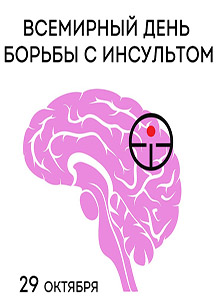 Всемирный день борьбы с инсультом отмечается ежегодно 29 октября. Он был основан в 2006 году Всемирной организацией по борьбе с инсультом, цель его проведения заключается в привлечении внимания населения к проблеме мозговых инсультов: вопросам профилактики, своевременной диагностики и обращения за медицинской помощью, новым возможностям леченияИнсульт – острое прекращение или снижение кровообращения в головном мозге,вызывающее гибель участка ткани мозга. Такое прекращение или снижение кровотока возникает при сужении , закупорке или разрыве сосудов, снабжающих кровью головной мозг.Инсульт по-прежнему занимает первое место среди причин по сокращению продолжительности жизни у женщин (31%), у мужчин эта причина стоит на третьем месте (12%). Артериальная гипертонияОб этом факторе риска знают все: артериальная гипертония увеличивает нагрузку на сердечную мышцу, что с течением времени приводит к её увеличению и ослаблению. В сочетании с другими факторами риска (ожирение, курение, высокий уровень холестерина в крови или сахарный диабет) артериальная гипертония увеличивает риск развития инсульта в несколько раз.Курение и алкогольУ курящих в 2-3 раза выше риск развития инсульта по сравнению с некурящими. Чем больше вы курите, тем выше риск. Большое значение имеет возраст курильщика: у курящих мужчин и женщин в возрасте до 55 лет курение является ведущим фактором риска развития инсульта. Алкоголь увеличивает риск заболеваний сердечно-сосудистой системы, влияя на уровень артериального давления, вес, уровень триглицеридов крови.Нарушение липидного обменаНе стоит сбрасывать со счетов уровень холестерина в крови. И вот почему: высокий уровень холестерина в крови увеличивает риск сердечно-сосудистых заболеваний, в особенности в сочетании с другими факторами риска. Одна из причин высокого уровня холестерина в крови – неправильное и нерегулярное питание.Сидячий образ жизниГиподинамия – причина многих сердечно-сосудистых заболеваний. Чтобы избежать их, надо ежедневно двигаться – бегать, ходить пешком, делать утреннюю зарядку. Физическая активность благоприятно влияет на уровень холестерина и сахара в крови, способствуя тем самым снижению повышенного артериального давления.Лишний вес и ожирениеЛюди с избыточной массой тела больше всех остальных подвержены риску инсульта, даже если у них нет других факторов. Избыточный вес способствует увеличению нагрузки на сердце, воздействует на артериальное давление, уровень холестерина и других жиров крови, увеличивает риск развития не только инсульта, но и диабета.Сахарный диабетДиабет увеличивает риск развития сердечно-сосудистых заболеваний, даже при контролируемом уровне глюкозы. Более чем 80% больных диабетом умирают от сердечно-сосудистых заболеваний.Заболевания и стрессыРиск развития инсульта также может быть связан с нервными нагрузками, стрессами, сильными переживаниями.Важно знать «сигналы» приближающейся бедыК классическим симптомам инсульта относятся головная боль, рвота, угнетенность сознания, судороги, кома, параличи конечностей, нарушение  речи и дезориентация.Внимание!Без промедления вызывайте скорую медицинскую помощь, если вы заметили у себя или у кого-то из родственников такие тревожные симптомы:Внезапная слабость или потеря чувствительности на лице, руке или ноге, особенно, если все это сосредоточено на одной стороне тела;Внезапное нарушение зрения на один или оба глаза;Трудность речи или понимания простых предложений;Головокружение, потеря равновесия или координации, особенно при сочетании с другими симптомами, такими как нарушенная речь, двоение в глазах, онемение или слабость;Внезапная, необъяснимая, интенсивная головная боль.Потеря сознания.Потеря времени может иметь драматические последствия.Больные с острым инсультом должны быть срочно госпитализированы в стационар.Лечить больного с инсультом дома почти всегда бессмысленно. Только в стационаре можно правильно поставить диагноз, выяснить причину инсульта, провести лечение и разработать комплекс мер по предотвращению повторных нарушений мозгового кровообращения.Помните, что инсульт легче предупредить, чем лечить, при признаках нарушения мозгового кровоснабжения необходимо пройти специальное обследование, позволяющее выявить факторы риска инсульта и предупредить его появление.Будьте  здоровы! Берегите себя и своих близких!Врач невролог УЗ «Дятловская ЦРБ»  Якубовская Елена АлександровнаО КЛИНИКЕ